Федеральное государственное бюджетное учреждение«Амурский референтный центр Федеральной службыпо ветеринарному и фитосанитарному надзору»Испытательная лабораторияЗАЯВКАна проведение исследований (испытаний) и измерений№ _________________« _____ » ________________ 20 _____ гНаименование заявителя (юридического лица, индивидуального предпринимателя):Наименование заявителя (юридического лица, индивидуального предпринимателя):Наименование заявителя (юридического лица, индивидуального предпринимателя):Наименование заявителя (юридического лица, индивидуального предпринимателя):Наименование заявителя (юридического лица, индивидуального предпринимателя):Наименование заявителя (юридического лица, индивидуального предпринимателя):Наименование заявителя (юридического лица, индивидуального предпринимателя):Наименование заявителя (юридического лица, индивидуального предпринимателя):Наименование заявителя (юридического лица, индивидуального предпринимателя):Наименование заявителя (юридического лица, индивидуального предпринимателя):Наименование заявителя (юридического лица, индивидуального предпринимателя):Наименование заявителя (юридического лица, индивидуального предпринимателя):Наименование заявителя (юридического лица, индивидуального предпринимателя):Наименование заявителя (юридического лица, индивидуального предпринимателя):Наименование заявителя (юридического лица, индивидуального предпринимателя):Наименование заявителя (юридического лица, индивидуального предпринимателя):Наименование заявителя (юридического лица, индивидуального предпринимателя):Наименование заявителя (юридического лица, индивидуального предпринимателя):Наименование заявителя (юридического лица, индивидуального предпринимателя):Наименование заявителя (юридического лица, индивидуального предпринимателя):Юридический адрес:Юридический адрес:Юридический адрес:Юридический адрес:Юридический адрес:Юридический адрес:Юридический адрес:Юридический адрес:Юридический адрес:Юридический адрес:Юридический адрес:Юридический адрес:Юридический адрес:Юридический адрес:Юридический адрес:Юридический адрес:Юридический адрес:Юридический адрес:Юридический адрес:Юридический адрес:Фактический адресФактический адресФактический адресФактический адресФактический адресФактический адресФактический адресФактический адресФактический адресФактический адресФактический адресФактический адресФактический адресФактический адресФактический адресФактический адресФактический адресФактический адресФактический адресФактический адресКонтактные данные (телефон, факс, e-mail):Контактные данные (телефон, факс, e-mail):Контактные данные (телефон, факс, e-mail):Контактные данные (телефон, факс, e-mail):Контактные данные (телефон, факс, e-mail):Контактные данные (телефон, факс, e-mail):Контактные данные (телефон, факс, e-mail):Контактные данные (телефон, факс, e-mail):Контактные данные (телефон, факс, e-mail):Контактные данные (телефон, факс, e-mail):Контактные данные (телефон, факс, e-mail):Контактные данные (телефон, факс, e-mail):Контактные данные (телефон, факс, e-mail):Контактные данные (телефон, факс, e-mail):Контактные данные (телефон, факс, e-mail):Контактные данные (телефон, факс, e-mail):Контактные данные (телефон, факс, e-mail):Контактные данные (телефон, факс, e-mail):Контактные данные (телефон, факс, e-mail):Контактные данные (телефон, факс, e-mail):ИНН:ИНН:ОГРН:ОГРН:ОГРН:ОГРН:ОГРН:ОГРН:Просит провести лабораторные исследования (испытания) и измерения представленных образцов с оформлением протокола испытанийПросит провести лабораторные исследования (испытания) и измерения представленных образцов с оформлением протокола испытанийПросит провести лабораторные исследования (испытания) и измерения представленных образцов с оформлением протокола испытанийПросит провести лабораторные исследования (испытания) и измерения представленных образцов с оформлением протокола испытанийПросит провести лабораторные исследования (испытания) и измерения представленных образцов с оформлением протокола испытанийПросит провести лабораторные исследования (испытания) и измерения представленных образцов с оформлением протокола испытанийПросит провести лабораторные исследования (испытания) и измерения представленных образцов с оформлением протокола испытанийПросит провести лабораторные исследования (испытания) и измерения представленных образцов с оформлением протокола испытанийПросит провести лабораторные исследования (испытания) и измерения представленных образцов с оформлением протокола испытанийПросит провести лабораторные исследования (испытания) и измерения представленных образцов с оформлением протокола испытанийПросит провести лабораторные исследования (испытания) и измерения представленных образцов с оформлением протокола испытанийПросит провести лабораторные исследования (испытания) и измерения представленных образцов с оформлением протокола испытанийПросит провести лабораторные исследования (испытания) и измерения представленных образцов с оформлением протокола испытанийПросит провести лабораторные исследования (испытания) и измерения представленных образцов с оформлением протокола испытанийПросит провести лабораторные исследования (испытания) и измерения представленных образцов с оформлением протокола испытанийПросит провести лабораторные исследования (испытания) и измерения представленных образцов с оформлением протокола испытанийПросит провести лабораторные исследования (испытания) и измерения представленных образцов с оформлением протокола испытанийПросит провести лабораторные исследования (испытания) и измерения представленных образцов с оформлением протокола испытанийПросит провести лабораторные исследования (испытания) и измерения представленных образцов с оформлением протокола испытанийПросит провести лабораторные исследования (испытания) и измерения представленных образцов с оформлением протокола испытанийВыбор метода (методик) исследованийВыбор метода (методик) исследованийВыбор метода (методик) исследованийВыбор метода (методик) исследованийВыбор метода (методик) исследованийВыбор метода (методик) исследованийВыбор метода (методик) исследованийВыбор метода (методик) исследованийВыбор метода (методик) исследованийВыбор метода (методик) исследованийВыбор метода (методик) исследованийВыбор метода (методик) исследованийВыбор метода (методик) исследованийВыбор метода (методик) исследованийВыбор метода (методик) исследованийВыбор метода (методик) исследованийВыбор метода (методик) исследованийВыбор метода (методик) исследованийВыбор метода (методик) исследованийВыбор метода (методик) исследований- поручаю испытательной лаборатории- поручаю испытательной лаборатории- поручаю испытательной лаборатории- поручаю испытательной лаборатории- поручаю испытательной лаборатории- поручаю испытательной лаборатории- поручаю испытательной лаборатории- поручаю испытательной лаборатории- поручаю испытательной лаборатории- поручаю испытательной лаборатории- поручаю испытательной лаборатории- поручаю испытательной лаборатории- поручаю испытательной лаборатории- поручаю испытательной лаборатории- поручаю испытательной лаборатории- поручаю испытательной лаборатории- поручаю испытательной лаборатории- поручаю испытательной лаборатории- поручаю испытательной лаборатории- определяю самостоятельно- определяю самостоятельно- определяю самостоятельно- определяю самостоятельноЗаявитель ознакомлен с методами исследований (испытаний) и измерений и областью аккредитации испытательной лабораторииЗаявитель ознакомлен с методами исследований (испытаний) и измерений и областью аккредитации испытательной лабораторииЗаявитель ознакомлен с методами исследований (испытаний) и измерений и областью аккредитации испытательной лабораторииЗаявитель ознакомлен с методами исследований (испытаний) и измерений и областью аккредитации испытательной лабораторииЗаявитель ознакомлен с методами исследований (испытаний) и измерений и областью аккредитации испытательной лабораторииЗаявитель ознакомлен с методами исследований (испытаний) и измерений и областью аккредитации испытательной лабораторииЗаявитель ознакомлен с методами исследований (испытаний) и измерений и областью аккредитации испытательной лабораторииЗаявитель ознакомлен с методами исследований (испытаний) и измерений и областью аккредитации испытательной лабораторииЗаявитель ознакомлен с методами исследований (испытаний) и измерений и областью аккредитации испытательной лабораторииЗаявитель ознакомлен с методами исследований (испытаний) и измерений и областью аккредитации испытательной лабораторииЗаявитель ознакомлен с методами исследований (испытаний) и измерений и областью аккредитации испытательной лабораторииЗаявитель ознакомлен с методами исследований (испытаний) и измерений и областью аккредитации испытательной лабораторииЗаявитель ознакомлен с методами исследований (испытаний) и измерений и областью аккредитации испытательной лабораторииЗаявитель ознакомлен с методами исследований (испытаний) и измерений и областью аккредитации испытательной лабораторииЗаявитель ознакомлен с методами исследований (испытаний) и измерений и областью аккредитации испытательной лабораторииЗаявитель ознакомлен с методами исследований (испытаний) и измерений и областью аккредитации испытательной лабораторииЗаявитель ознакомлен с методами исследований (испытаний) и измерений и областью аккредитации испытательной лабораторииЗаявитель ознакомлен с методами исследований (испытаний) и измерений и областью аккредитации испытательной лабораторииЗаявитель ознакомлен с методами исследований (испытаний) и измерений и областью аккредитации испытательной лабораторииЗаявитель ознакомлен с методами исследований (испытаний) и измерений и областью аккредитации испытательной лабораторииМесто отбора (район, поле, склад и т.д.)Место отбора (район, поле, склад и т.д.)Место отбора (район, поле, склад и т.д.)Место отбора (район, поле, склад и т.д.)Место отбора (район, поле, склад и т.д.)Место отбора (район, поле, склад и т.д.)Место отбора (район, поле, склад и т.д.)Место отбора (район, поле, склад и т.д.)Место отбора (район, поле, склад и т.д.)Место отбора (район, поле, склад и т.д.)Место отбора (район, поле, склад и т.д.)Место отбора (район, поле, склад и т.д.)Место отбора (район, поле, склад и т.д.)Место отбора (район, поле, склад и т.д.)Место отбора (район, поле, склад и т.д.)Место отбора (район, поле, склад и т.д.)Место отбора (район, поле, склад и т.д.)Место отбора (район, поле, склад и т.д.)Место отбора (район, поле, склад и т.д.)Место отбора (район, поле, склад и т.д.)Отбор и доставку образцов произвел:Отбор и доставку образцов произвел:Отбор и доставку образцов произвел:Отбор и доставку образцов произвел:Отбор и доставку образцов произвел:Отбор и доставку образцов произвел:Отбор и доставку образцов произвел:Отбор и доставку образцов произвел:Отбор и доставку образцов произвел:Отбор и доставку образцов произвел:Отбор и доставку образцов произвел:Отбор и доставку образцов произвел:Отбор и доставку образцов произвел:Отбор и доставку образцов произвел:Отбор и доставку образцов произвел:Отбор и доставку образцов произвел:Отбор и доставку образцов произвел:Отбор и доставку образцов произвел:Отбор и доставку образцов произвел:Отбор и доставку образцов произвел:- заявитель (его представитель)*- заявитель (его представитель)*- заявитель (его представитель)*- заявитель (его представитель)*- заявитель (его представитель)*- заявитель (его представитель)*- заявитель (его представитель)*- заявитель (его представитель)*- заявитель (его представитель)*- заявитель (его представитель)*- специалист испытательной лаборатории- специалист испытательной лаборатории- специалист испытательной лаборатории- специалист испытательной лаборатории- специалист испытательной лаборатории- специалист испытательной лаборатории- прочее- прочее- прочее*Заявитель несет полную ответственность за качество проведения отбора образцов и их доставку в испытательную лабораторию для проведения исследований (испытаний) и измерений.*Заявитель несет полную ответственность за качество проведения отбора образцов и их доставку в испытательную лабораторию для проведения исследований (испытаний) и измерений.*Заявитель несет полную ответственность за качество проведения отбора образцов и их доставку в испытательную лабораторию для проведения исследований (испытаний) и измерений.*Заявитель несет полную ответственность за качество проведения отбора образцов и их доставку в испытательную лабораторию для проведения исследований (испытаний) и измерений.*Заявитель несет полную ответственность за качество проведения отбора образцов и их доставку в испытательную лабораторию для проведения исследований (испытаний) и измерений.*Заявитель несет полную ответственность за качество проведения отбора образцов и их доставку в испытательную лабораторию для проведения исследований (испытаний) и измерений.*Заявитель несет полную ответственность за качество проведения отбора образцов и их доставку в испытательную лабораторию для проведения исследований (испытаний) и измерений.*Заявитель несет полную ответственность за качество проведения отбора образцов и их доставку в испытательную лабораторию для проведения исследований (испытаний) и измерений.*Заявитель несет полную ответственность за качество проведения отбора образцов и их доставку в испытательную лабораторию для проведения исследований (испытаний) и измерений.*Заявитель несет полную ответственность за качество проведения отбора образцов и их доставку в испытательную лабораторию для проведения исследований (испытаний) и измерений.*Заявитель несет полную ответственность за качество проведения отбора образцов и их доставку в испытательную лабораторию для проведения исследований (испытаний) и измерений.*Заявитель несет полную ответственность за качество проведения отбора образцов и их доставку в испытательную лабораторию для проведения исследований (испытаний) и измерений.*Заявитель несет полную ответственность за качество проведения отбора образцов и их доставку в испытательную лабораторию для проведения исследований (испытаний) и измерений.*Заявитель несет полную ответственность за качество проведения отбора образцов и их доставку в испытательную лабораторию для проведения исследований (испытаний) и измерений.*Заявитель несет полную ответственность за качество проведения отбора образцов и их доставку в испытательную лабораторию для проведения исследований (испытаний) и измерений.*Заявитель несет полную ответственность за качество проведения отбора образцов и их доставку в испытательную лабораторию для проведения исследований (испытаний) и измерений.*Заявитель несет полную ответственность за качество проведения отбора образцов и их доставку в испытательную лабораторию для проведения исследований (испытаний) и измерений.*Заявитель несет полную ответственность за качество проведения отбора образцов и их доставку в испытательную лабораторию для проведения исследований (испытаний) и измерений.*Заявитель несет полную ответственность за качество проведения отбора образцов и их доставку в испытательную лабораторию для проведения исследований (испытаний) и измерений.*Заявитель несет полную ответственность за качество проведения отбора образцов и их доставку в испытательную лабораторию для проведения исследований (испытаний) и измерений.К заявке прилагаются документы:К заявке прилагаются документы:К заявке прилагаются документы:К заявке прилагаются документы:К заявке прилагаются документы:К заявке прилагаются документы:К заявке прилагаются документы:К заявке прилагаются документы:К заявке прилагаются документы:К заявке прилагаются документы:К заявке прилагаются документы:К заявке прилагаются документы:К заявке прилагаются документы:К заявке прилагаются документы:К заявке прилагаются документы:К заявке прилагаются документы:К заявке прилагаются документы:К заявке прилагаются документы:К заявке прилагаются документы:К заявке прилагаются документы:Дополнительные сведения:Дополнительные сведения:Дополнительные сведения:Дополнительные сведения:Дополнительные сведения:Дополнительные сведения:Дополнительные сведения:Дополнительные сведения:Дополнительные сведения:Дополнительные сведения:Дополнительные сведения:Дополнительные сведения:Дополнительные сведения:Дополнительные сведения:Дополнительные сведения:Дополнительные сведения:Дополнительные сведения:Дополнительные сведения:Дополнительные сведения:Дополнительные сведения:Протокол испытаний:Протокол испытаний:Протокол испытаний:Протокол испытаний:Протокол испытаний:Протокол испытаний:Протокол испытаний:Протокол испытаний:Протокол испытаний:Протокол испытаний:Протокол испытаний:Протокол испытаний:Протокол испытаний:Протокол испытаний:Протокол испытаний:Протокол испытаний:Протокол испытаний:Протокол испытаний:Протокол испытаний:Протокол испытаний:- передать лично в руки заявителю (его представителю)- передать лично в руки заявителю (его представителю)- передать лично в руки заявителю (его представителю)- передать лично в руки заявителю (его представителю)- передать лично в руки заявителю (его представителю)- передать лично в руки заявителю (его представителю)- передать лично в руки заявителю (его представителю)- передать лично в руки заявителю (его представителю)- передать лично в руки заявителю (его представителю)- передать лично в руки заявителю (его представителю)- направить по почте в виде бумажного письма- направить по почте в виде бумажного письма- направить по почте в виде бумажного письма- направить по почте в виде бумажного письма- направить по почте в виде бумажного письма- направить по почте в виде бумажного письма- направить по почте в виде бумажного письма- направить по электронной почте- направить по электронной почте- направить по электронной почте- направить по электронной почте- направить по электронной почте- направить по электронной почте- направить по электронной почте- направить по электронной почте- направить по электронной почте- направить по электронной почте- направить по электронной почте- направить по электронной почте- направить по электронной почте- направить по электронной почте- направить по электронной почте- направить по электронной почте- направить по электронной почте- направить по электронной почте- направить по электронной почтеПосле проведения исследований (испытаний) и измерений образцы:После проведения исследований (испытаний) и измерений образцы:После проведения исследований (испытаний) и измерений образцы:После проведения исследований (испытаний) и измерений образцы:После проведения исследований (испытаний) и измерений образцы:После проведения исследований (испытаний) и измерений образцы:После проведения исследований (испытаний) и измерений образцы:После проведения исследований (испытаний) и измерений образцы:После проведения исследований (испытаний) и измерений образцы:После проведения исследований (испытаний) и измерений образцы:После проведения исследований (испытаний) и измерений образцы:После проведения исследований (испытаний) и измерений образцы:После проведения исследований (испытаний) и измерений образцы:После проведения исследований (испытаний) и измерений образцы:После проведения исследований (испытаний) и измерений образцы:После проведения исследований (испытаний) и измерений образцы:После проведения исследований (испытаний) и измерений образцы:После проведения исследований (испытаний) и измерений образцы:После проведения исследований (испытаний) и измерений образцы:После проведения исследований (испытаний) и измерений образцы:- возвращаются заявителю- возвращаются заявителю- возвращаются заявителю- возвращаются заявителю- возвращаются заявителю- возвращаются заявителю- возвращаются заявителю- возвращаются заявителю- возвращаются заявителю- возвращаются заявителю- не возвращаются заявителю- не возвращаются заявителю- не возвращаются заявителю- не возвращаются заявителю- не возвращаются заявителю- не возвращаются заявителюШифр пробы(заполняется лабораторией)Шифр пробы(заполняется лабораторией)Шифр пробы(заполняется лабораторией)Наименование образца, вид упаковки, состояние, (прочие идентификационные данные)Наименование образца, вид упаковки, состояние, (прочие идентификационные данные)Наименование образца, вид упаковки, состояние, (прочие идентификационные данные)Наименование образца, вид упаковки, состояние, (прочие идентификационные данные)Масса (объем) образцаМасса (объем) образцаМасса партии, дата выработкиМасса партии, дата выработкиМасса партии, дата выработкиОпределяемые показателиОпределяемые показателиОпределяемые показателиОпределяемые показателиОпределяемые показателиОпределяемые показателиОпределяемые показателиНа соответствие требованиямВ случае получения результатов исследований (испытаний) и измерений, не соответствующих требованиям нормативных документов, сводов правил, нормативно-правовых актов, сведения об указанных фактах могут быть посредством систем электронной передачи данных направлены в территориальные органы Россельхознадзора.В случае получения результатов исследований (испытаний) и измерений, не соответствующих требованиям нормативных документов, сводов правил, нормативно-правовых актов, сведения об указанных фактах могут быть посредством систем электронной передачи данных направлены в территориальные органы Россельхознадзора.В случае получения результатов исследований (испытаний) и измерений, не соответствующих требованиям нормативных документов, сводов правил, нормативно-правовых актов, сведения об указанных фактах могут быть посредством систем электронной передачи данных направлены в территориальные органы Россельхознадзора.В случае получения результатов исследований (испытаний) и измерений, не соответствующих требованиям нормативных документов, сводов правил, нормативно-правовых актов, сведения об указанных фактах могут быть посредством систем электронной передачи данных направлены в территориальные органы Россельхознадзора.В случае получения результатов исследований (испытаний) и измерений, не соответствующих требованиям нормативных документов, сводов правил, нормативно-правовых актов, сведения об указанных фактах могут быть посредством систем электронной передачи данных направлены в территориальные органы Россельхознадзора.В случае получения результатов исследований (испытаний) и измерений, не соответствующих требованиям нормативных документов, сводов правил, нормативно-правовых актов, сведения об указанных фактах могут быть посредством систем электронной передачи данных направлены в территориальные органы Россельхознадзора.В случае получения результатов исследований (испытаний) и измерений, не соответствующих требованиям нормативных документов, сводов правил, нормативно-правовых актов, сведения об указанных фактах могут быть посредством систем электронной передачи данных направлены в территориальные органы Россельхознадзора.В случае получения результатов исследований (испытаний) и измерений, не соответствующих требованиям нормативных документов, сводов правил, нормативно-правовых актов, сведения об указанных фактах могут быть посредством систем электронной передачи данных направлены в территориальные органы Россельхознадзора.В случае получения результатов исследований (испытаний) и измерений, не соответствующих требованиям нормативных документов, сводов правил, нормативно-правовых актов, сведения об указанных фактах могут быть посредством систем электронной передачи данных направлены в территориальные органы Россельхознадзора.В случае получения результатов исследований (испытаний) и измерений, не соответствующих требованиям нормативных документов, сводов правил, нормативно-правовых актов, сведения об указанных фактах могут быть посредством систем электронной передачи данных направлены в территориальные органы Россельхознадзора.В случае получения результатов исследований (испытаний) и измерений, не соответствующих требованиям нормативных документов, сводов правил, нормативно-правовых актов, сведения об указанных фактах могут быть посредством систем электронной передачи данных направлены в территориальные органы Россельхознадзора.В случае получения результатов исследований (испытаний) и измерений, не соответствующих требованиям нормативных документов, сводов правил, нормативно-правовых актов, сведения об указанных фактах могут быть посредством систем электронной передачи данных направлены в территориальные органы Россельхознадзора.В случае получения результатов исследований (испытаний) и измерений, не соответствующих требованиям нормативных документов, сводов правил, нормативно-правовых актов, сведения об указанных фактах могут быть посредством систем электронной передачи данных направлены в территориальные органы Россельхознадзора.В случае получения результатов исследований (испытаний) и измерений, не соответствующих требованиям нормативных документов, сводов правил, нормативно-правовых актов, сведения об указанных фактах могут быть посредством систем электронной передачи данных направлены в территориальные органы Россельхознадзора.В случае получения результатов исследований (испытаний) и измерений, не соответствующих требованиям нормативных документов, сводов правил, нормативно-правовых актов, сведения об указанных фактах могут быть посредством систем электронной передачи данных направлены в территориальные органы Россельхознадзора.В случае получения результатов исследований (испытаний) и измерений, не соответствующих требованиям нормативных документов, сводов правил, нормативно-правовых актов, сведения об указанных фактах могут быть посредством систем электронной передачи данных направлены в территориальные органы Россельхознадзора.В случае получения результатов исследований (испытаний) и измерений, не соответствующих требованиям нормативных документов, сводов правил, нормативно-правовых актов, сведения об указанных фактах могут быть посредством систем электронной передачи данных направлены в территориальные органы Россельхознадзора.В случае получения результатов исследований (испытаний) и измерений, не соответствующих требованиям нормативных документов, сводов правил, нормативно-правовых актов, сведения об указанных фактах могут быть посредством систем электронной передачи данных направлены в территориальные органы Россельхознадзора.В случае получения результатов исследований (испытаний) и измерений, не соответствующих требованиям нормативных документов, сводов правил, нормативно-правовых актов, сведения об указанных фактах могут быть посредством систем электронной передачи данных направлены в территориальные органы Россельхознадзора.В случае получения результатов исследований (испытаний) и измерений, не соответствующих требованиям нормативных документов, сводов правил, нормативно-правовых актов, сведения об указанных фактах могут быть посредством систем электронной передачи данных направлены в территориальные органы Россельхознадзора.Заявитель (его представитель)Заявитель (его представитель)Заявитель (его представитель)Заявитель (его представитель)Заявитель (его представитель)Заявитель (его представитель)подписьподписьподписьподписьподписьподписьподписьподписьподписьФИОФИОМПМПМПМПМПМПДата регистрации заявкиДата регистрации заявкиДата регистрации заявкиДата регистрации заявкиДата регистрации заявкиДата регистрации заявкиДата регистрации заявкиДата регистрации заявкиДата регистрации заявкиДата регистрации заявкиДата регистрации заявкиДата регистрации заявкиДата регистрации заявкиДата регистрации заявкиДата регистрации заявки« _____ » _______________ 20 ___ г« _____ » _______________ 20 ___ г« _____ » _______________ 20 ___ г« _____ » _______________ 20 ___ г« _____ » _______________ 20 ___ гСпециалист ОППОИСпециалист ОППОИСпециалист ОППОИСпециалист ОППОИСпециалист ОППОИСпециалист ОППОИподписьподписьподписьподписьподписьподписьподписьподписьподписьФИОФИО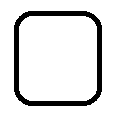 